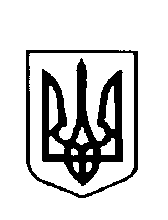 УКРАЇНАВАРКОВИЦЬКА сільська рада ДУБЕНСЬКОГО району РІВНЕНСЬКОЇ областіВОСЬМЕ скликання( п’ятнадцята  сесія) рішення Про  передачу земельної  ділянки  у  власність для будівництва і обслуговування житлового будинку,господарських  будівель та споруд             Розглянувши заяву, технічну документацію із землеустрою громадянки Смолійчук  Ольги Дмитрівни щодо встановлення (відновлення) меж земельної ділянки в  натурі (на місцевості) для будівництва і обслуговування житлового будинку, господарських  будівель та  споруд, яка знаходиться за адресою с. Озеряни вул. Зелена,40 виготовлену Цицурою Миколою Олександровичем та  керуючись статтями 118,121 Земельного кодексу України п. 34 ст. 26 Закону України  «Про місцеве самоврядування в Україні»,  сільська рада                                                                  В И Р І Ш И Л А:1.Затвердити технічну документацію із землеустрою щодо встановлення  (відновлення) меж земельної ділянки в натурі (на місцевості) кадастровий номер (5621684700:03:004:0110) площею 0,2500га у власність  громадянці Смолійчук Ользі Дмитрівні  для  будівництва і обслуговування  житлового будинку, господарських  будівель та споруд, яка знаходиться  за адресою с.Озеряни   вул. Зелена,40 Дубенського району Рівненської області. 2. Передати  громадянці Смолійчук  Ользі Дмитрівні  у  власність  земельну ділянку площею 0,2500га кадастровий номер (5621684700:03:004:0110) для  будівництва і обслуговування житлового будинку, господарських будівель та споруд за  рахунок земель житлової та громадської забудови Варковицької сільської ради, яка знаходиться в с. Озеряни вул. Зелена,40 Дубенського районну  Рівненської  області3.Громадянці Смолійчук Ользі Дмитрівні оформити право на земельну ділянку в порядку визначеному законодавством.4.Контроль  за  виконанням   рішення   покласти  на землевпорядника сільської ради.    Сільський  голова                                                       Юрій ПАРФЕНЮК  24 грудня   2021 року№  714   